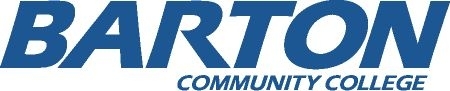 Exposure Incident ReportName________________________________________________________________________Date of Birth ______________ID Number______________________________________________Telephone Number______________________________________________________________Job Title______________________________________________________________________Date of exposure _________________Time of exposure_______________________________________Hepatitis B Vaccination Status____________________________________________________________Location of Incident______________________________________________________________
Describe what job duties you were performing when the exposure incident occurred________________________________________________________________________________________________________________________________________________Describe the circumstances under which the exposure incident occurred (what happened that resulted in the incident) _________________________________________________________________________________________________________________________________________________________________________________________________________________________________________________________________________What body fluid(s) were you exposed to?___________________________________________________________________________________________________________________What was the route of exposure (e.g. mucosal contact, contact with non-intact skin, percutaneous)? ____________________________________________________________________________________________________________________________________________________Describe any personal protective equipment (PPE) in use at the time of exposure incident______________________________________________________________________________________________________________________________________Did PPE fail? _________If yes, how? _________________________________________________________________________________________________________________Identification of source individual(s)—(names) _______________________________________________________________________________________________________________Other pertinent information_________________________________________________________
________________________________________________________________________________________________________________________________Signature__________________________________________________________Date______________Witness_____________________________________________________________________________PLEASE FORWARD THIS REPORT TO STUDENT HEALTH SERVICES PRIOR TO 24 HOURS FROM EXPOSURE INCIDENT.  STUDENT HEALTH WILL PROVIDE FOLLOW-UP CARE AND ASSISTANCE.  FOR QUESTIONS, CALL HEALTH NURSE AT 620-792-9233.                                                                                                                                                                                                                    Mar. 2012